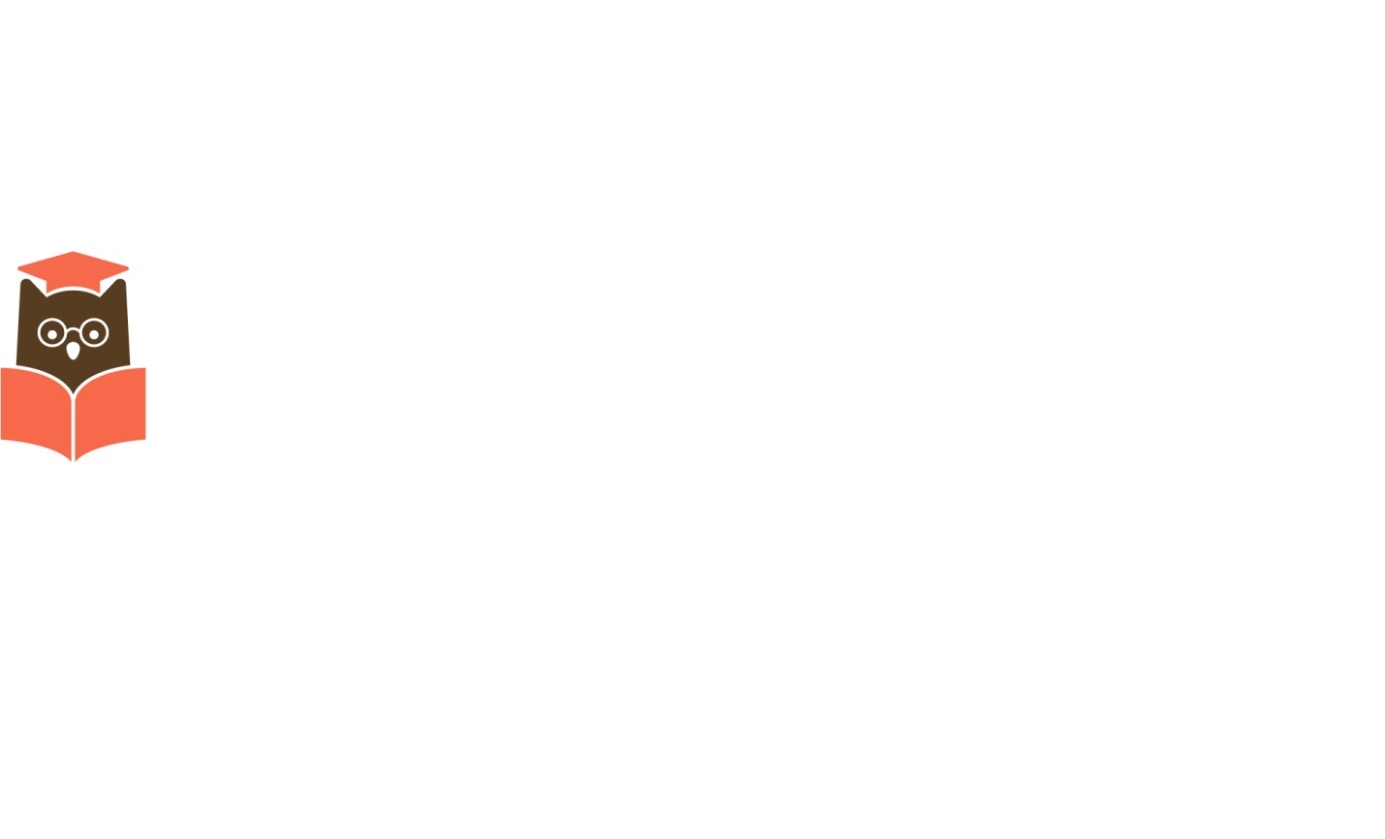 VI ВСЕРОССИЙСКАЯ 
НАУЧНО – ИННОВАЦИОННАЯ КОНФЕРЕНЦИЯ ШКОЛЬНИКОВ 
«ОТКРОЙ В СЕБЕ УЧЕНОГО»19 – 23 АПРЕЛЯ 2019, САНКТ – ПЕТЕРБУРГПРОГРАММА КОНФЕРЕНЦИИ:19 апреля, пятницас 14:00 – заезд в гостиницу для участников, выбравших пакеты СП, ППи ВИП строго по спискам (формируются на основе заявок на участие в очном туре)14:00 – 16:00 – обед для участников, выбравших пакеты СП, ППи ВИП18:00 –тимбилдинг/мастер-классдля прибывших участников19:00 – собрание руководителей19:00 – 21:00 – выдача сух пайков для участников, выбравших пакеты СП, ПП(в гостинице «Москва»)и ужин для участников, выбравших пакетВИП	20 апреля, суббота7:30 – 8:30 – завтрак для участников, выбравших пакеты СП, ППи ВИП. 8:15-8:40 – Сбор участников в холле гостиницы, трансфер в СПбГАУОтправка участников по графику (по делегациям).10:00 – 11:00	 –Торжественное Открытие Конференции, мастер класс по презентации12:00 – 14:00– обед для участников(по секциям)11:00 – 18:00 – Начало работы секций в СПбГАУ16:00 – 18:00 – День Открытых Дверей СПбГАУ17:00 – 18:15 – Сбор участников в холле СПбГАУ, Трансфер участников в гостиницу «Москва». 	19:00 – 21:00   – выдача сух пайков для участников, выбравших пакеты СП, ПП(в гостинице «Москва») и ужин для участников, выбравших пакетВИП	21 апреля, воскресенье7:30– 10:00 – завтрак для участников, выбравших пакеты СП, ППи ВИП9:30 – 15:00 – Организованные экскурсии в музеи или др. экскурсии на выбор по группам 11:00 – 13:00 – День Открытых Дверей СПбГМТУ (по записи)13:00 – 15:00 – Обед по группам для участников, выбравших пакеты СП, ППи ВИП15:00 – 17:00 – День Открытых Дверей СПБГТИ(ТУ)/МБИ15:00 – 18:00 – Организованные экскурсии в музеи или др. экскурсия на выбор по группам 19:00	– Концерт-капустник для всех участников Конференции19:00 – 21:00 – выдача сух пайков для участников, выбравших пакеты СП, ППи ужин для участников, выбравших пакетВИП	22 апреля, понедельник7:30 – 10:00 – завтрак для участников, выбравших пакеты СП, ППи ВИП8:00 – 12:00 – выезд участников, выбравших пакет СП9:30 – 09:45 – сбор участников в холле гостиницы10:00 – 13:00 – Обзорная экскурсия по городу13:00 – 14:00 - обед для участников, выбравших пакет ПП и ВИП15:00 – 17:00 – Торжественное закрытие Конференции в концертном зале гостиницы «Москва»19:00 – 21:00 – Выдача сух пайков для участников, выбравших пакет ПП и ужин для участников, выбравших пакетВИП	20:30 – Фуршет для руководителей делегаций и экспертов в гостинице «Москва»23 апреля, вторник7:30 – 10:00 – завтрак для участников, выбравших пакет ПП и ВИП8:00 - 12:00 – выезд из гостиницы для участников, выбравших пакет ПП и ВИП*В программу могут быть внесены изменения. Следите за информацией от Оргкомитета.